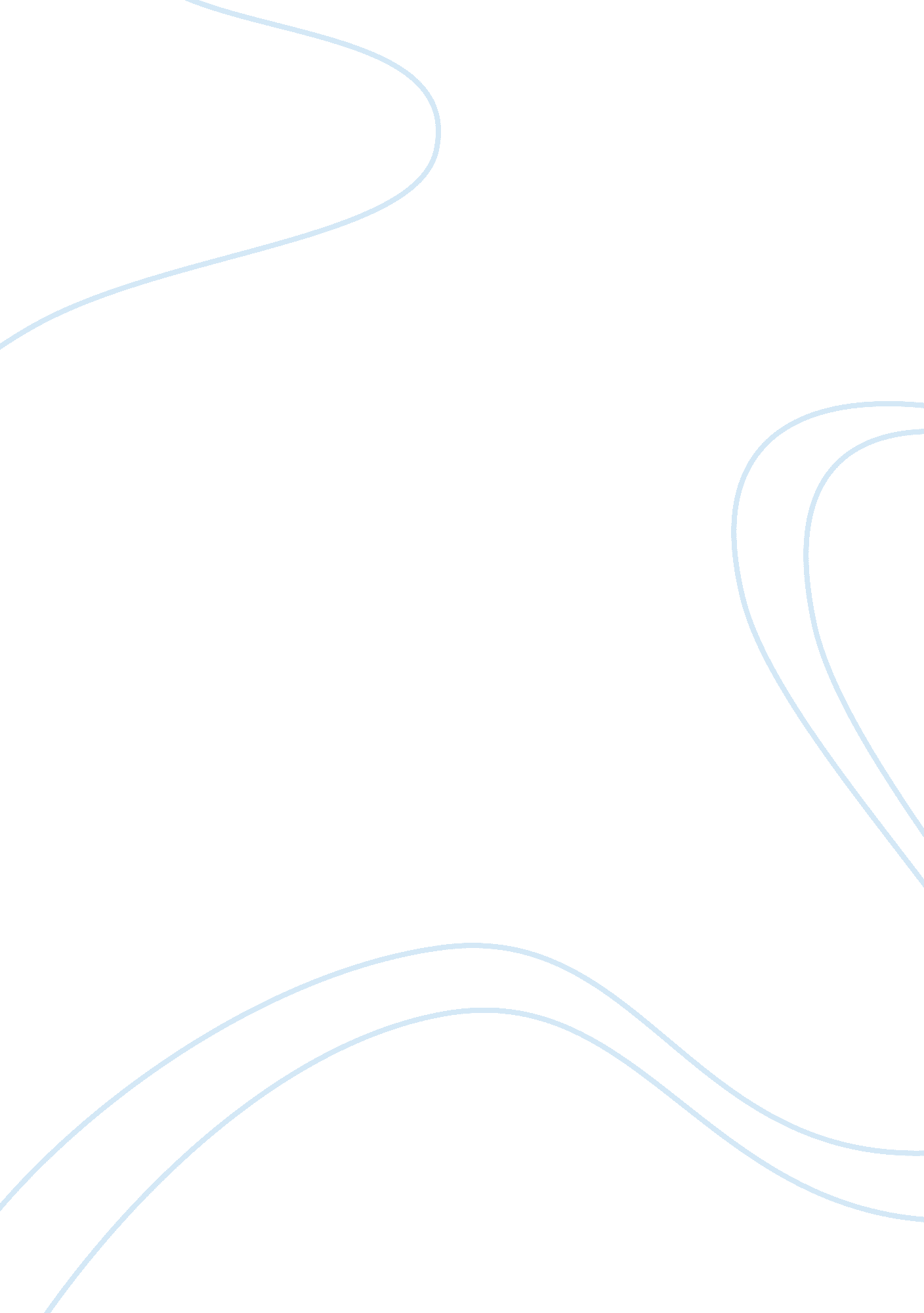 Leukemia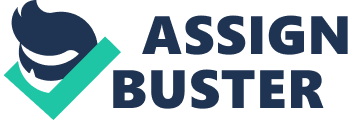 Leukemia Leukemia is a type of blood cancer caused by the growth of the bodys blood-shaping tissues, including the bone marrow and the lymphatic framework. A person having leukemia experiences a strange creation of platelets, for the most part leukocytes (also known as white blood cells) (WebMd). It is important to note that numerous sorts of leukemia exist. A few types of leukemia are more frequent in kids. Other types of the disease happen generally in adults. 
There are a few distinct types of this blood cancer. As a rule, leukemia is gathered by how quick it deteriorates and what sort of white cells it influences. It might be chronic and acute (WebMd). Chronic leukemia deteriorates gradually and may not bring about manifestations for a considerable length of time (WebMd). This type of leukemia, which advances through the span of months to years, includes overproduction of mature white platelets that cannot function similar to typical white cells. 
Acute leukemia deteriorates quick and may make a person feel wiped out immediately. It grows inside of days to weeks, and expansive quantities of immature cells also called " blasts" develop (WebMd). These cells cannot work as typical white platelets, so individuals with intense leukemia are at a higher danger of contamination. Since the body is so caught up with delivering immature cells, it cannot produce the same number of red cells or platelets, which can bring about bleeding issues and anemia. 
Leukemias are likewise subdivided into the sort of influenced blood cell. By this division, leukemia might also be myelogenous and lymphocytic (WebMd). Myelogenous leukemia influences the other kind of cells that ordinarily get to be granulocytes, red platelets, or platelets. Lymphocytic (also called lymphoblastic) leukemia influences white platelets called lymphocytes (WebMd). On the off chance that the harmful change happens in the kind of marrow that makes lymphocytes, the sickness is called lymphocytic leukemia (WebMd). A lymphocyte is a sort of white cell inside a persons vertebrae insusceptible framework (WebMd). In the event that the malignant change happens in the kind of marrow cells that go ahead to deliver red platelets, different sorts of white cells, and platelets, the ailment is called myelogenous leukemia. 
The rate at which leukemia advances and how the cells supplant the typical blood and marrow cells are distinctive with every type of leukemia. Based on these divisions, there are four most common types of leukemia: Chronic lymphocytic leukemia (CLL) frequently happens in individuals more than 55 years old (WebMd). It is the most widely recognized sort of leukemia generally, and happens about twice as frequently in males as in females. Acute lymphocytic leukemia (ALL) is the most well-known type of leukemia in kids (WebMd). It is the aftereffect of an uncontrolled generation of a sort of white cell called lymphocytes. Chronic myelogenous leukemia (CML) happens more gradually than AML and has less impact on the advancement of other cell sorts (WebMd). Acute myeloid leukemia (AML) causes uncontrolled creation of another kind of white cell called myelocytes (WebMd). This causes an excess of their immature cells called myeloblasts. 
Leukemia either causes a lack of working white cells, which can hinder the insusceptible framework, or a development of additional white platelets. The reasons for leukemia are not known. Leukemia may be suspected in the event that a person has notable danger variables or indications. At that point conclusion starts with a complete history and physical examination. The physical exam searches for fair skin, delicate bones, extended lymph hubs, and broadening of the liver and spleen (WebMd). Leukemia can not be completely analyzed by physical exam. Rather, specialists will perform various blood tests, biopsies, and imaging studies to check whether a patient has this malignancy. 
Works cited 
WebMD. Leukemia-Topic Overview. N. p., 2015. Web. 28 May 2015. 